City of Boiling Spring Lakes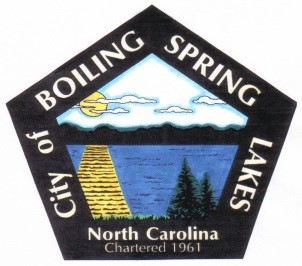 Community Appearance CommissionApril 10, 2023City Hall – 6:00 pmAGENDACall to OrderRoll CallApproval of AgendaPublic CommentOld BusinessApproval of March 13 minutesNew BusinessAppointment of representative(s) for Technical Review CommitteeSelection of person/schedule to do report to Board of CommissionersReview of Welcome bags and Yard winner responsibilities.Comments from membersAdjournment